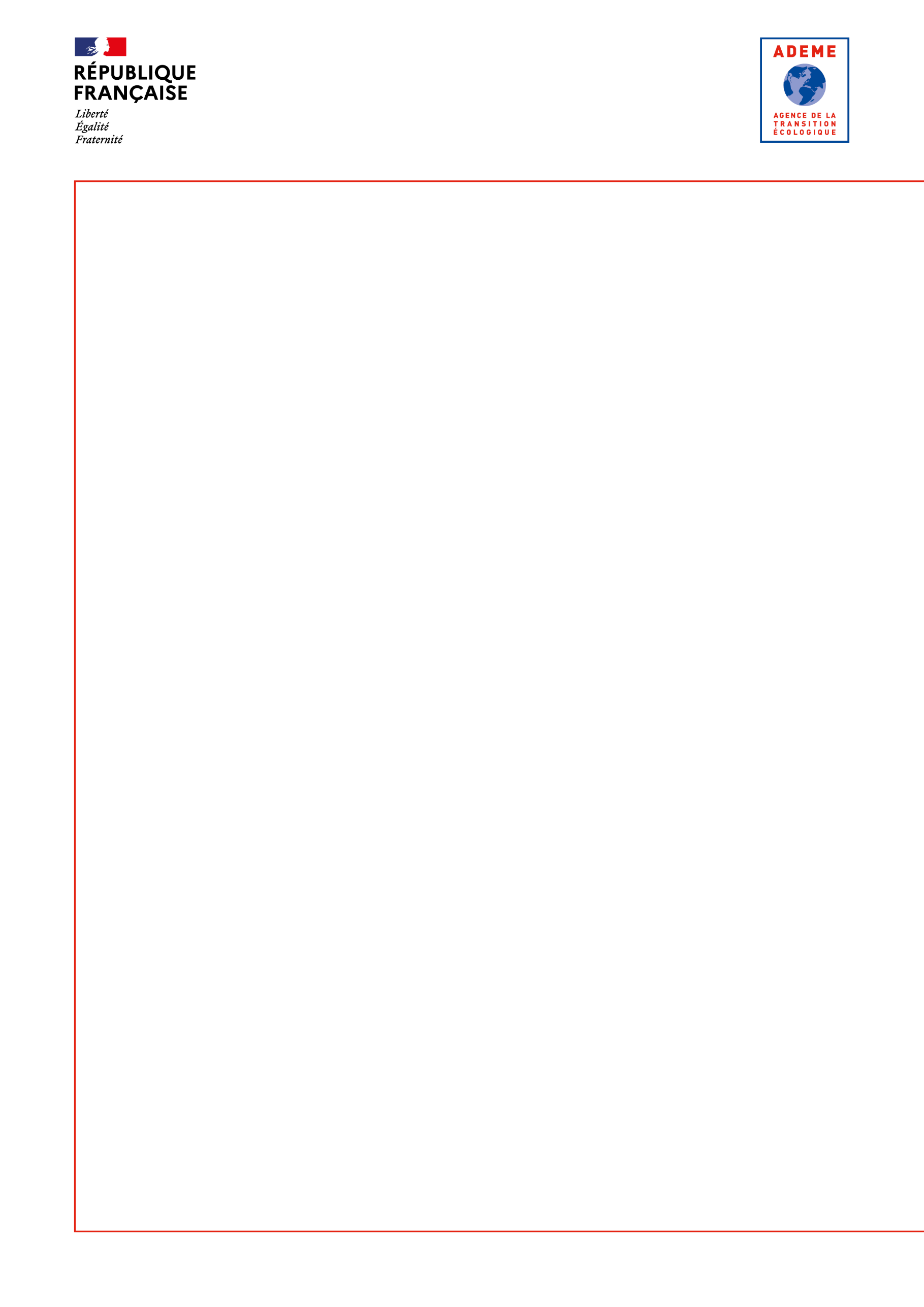 TITRE de l’opérationExemplesStratégie résilience - EPCI xxxxxxxxxxxxxxxxProjet alimentaire territorial sur le département xxxxxxxxxxxxMobilité durable et décarbonée – Feuille de route du département xxxxxxxxxFormation et accompagnement des professionnels au réemploi dans le bâtiment en région xxxBiomasse - Opération collective xxxxxxxxxxxxxxxx sur le PETR xxxxxxxxxxxValorisation de l’innovation industrielle – concours techno propre xxxxxxxxxxPlan climat – colloque régional xxxxxxxxxEtc…Objet de l’opérationPrésentation synthétique du projet (15 lignes maxi)Contexte de l’opérationContexte et enjeux : le territoire, l’historique et la situation actuellePrésentation du porteur de projet et des différents acteurs impliquésExemple 1Le projet s'inscrit dans les objectifs xxxxxxxxxxxxxxxx et consistera à en assure le déploiement sur le territoire xxxxxxxxxxxx. Exemple 2Depuis 2016, nous promouvons et mettons en œuvre xxxxxxxxxxxxxx. Notre engagement en faveur de xxxxxx s’est poursuivi xxxxxxxxxxxxxxxxxxxxxx. Nous souhaitons poursuivre notre engagement en contribuant au développement d’une filière xxxxxxxxxxxxx performante en région xxxxxxxxxxObjectifs de l’opérationExemple 1Cette demande vise à poursuivre le développement de xxxxxxxxxxxxx, dans la complémentarité des actions menées xxxxxxxxxxxxxxx., et notamment : Poursuivre et renforcer l’accompagnement des professionnels dans le développement de leur expertise xxxxxxxxxxxxConsolider la communication sur xxxxxxxxxxxxxxExemple 2Ce projet doit à terme permettre de répondre à plusieurs enjeux :Créer le réseau xxxxxxxxxxxxxxxxxxFournir xxxxxxxxxxxxxxxxx une offre de qualité et de proximité Faire évoluer xxxxxxxxxxxxxxxx xxxxxxxxxxxDescription de l’opérationExemple 1Accompagner le réseau xxxxxxxxxxxx dans le développement de son expertiseA ce jour, l’accompagnement est effectué xxxxxxxxxx. Une harmonisation des pratiques est nécessaire, afin xxxxxxxxxxxxxUn groupe de travail xxxxxxxx va être créé dans le but de xxxxxxxxxxxxxxx.Le détail des actions collectives à mettre en place n’est pas encore connu à ce stade. Le plan d’actions sera établi en s’appuyant sur les propositions du groupe de travail xxxxxxxxxxxxx et pourra être validé avec l’ADEME avant déploiement.Une synthèse sera publiée et permettra de xxxxxxxxxxxxxxxxxxxxx. Améliorer et consolider la communication sur xxxxxxxxxxxLe site internet xxxxxxxxxxxxxxxx sera actualisé afin de xxxxxxxxxxxxxxxxxxxxUn groupe de travail xxxxxxxxxxxxxxxx va être créé dans le but d’améliorer la présence de xxxxxxxxxxxxx sur les réseaux sociauxExemple 2Finalisation de l’étude xxxxxxxxxxxxxxXxxxxxxxxxxxxxxxxxxxxxxxAccompagnement des xxxxxxxxxxxxxxxIdentification et accompagnement de xxx structures volontaires xxxxxxxxxxxxxFormation des xxxxxxxxxxxx à xxxxxxxxxxxxxxOrganisation d’un atelier xxxxxxxxxxxxxxRéalisation d’une vidéo xxxxxxRéalisation du bilan global de l’opérationAnimation de la dynamique de filière sur le territoireRéalisation d’un enquête xxxxxxxxxxxxxxxxxxxMobilisation des acteurs xxxxxxxxxxxxxxxx et des projets du territoireIdentification et valorisation de retours d’expérience sous forme de webinaires ; Un échange aura lieu avec l’ADEME pour partager les enseignements.Pilotage et suivi de l’opérationExempleLe pilotage et le suivi de l’action sera assuré par xxxxxxxxxxxxxx qui coordonne la mission xxxxxxxxxxxxxx.Il est proposé de faire au moins 3 points d’avancement avec l’ADEME tout au long de cette opération, via un comité de suivi regroupant xxxxxxxxxxxxxx.Ce comité de suivi aura notamment pour objectifs de valider le cahier des charges xxxxxxxxxxxx, et de faire le point sur l’avancée de l’ensemble des actions.Un premier point d’étape sur l’avancée des actions menées sera proposé au mois de xxxx afin de xxxxxxxxCalendrier prévisionnelExemple 1La durée du projet est prévue sur 9 mois, sur la période de xxx à xxx. Un comité de pilotage sera mis en place. Composition : xxxxxxxxxx. 3 réunions à minima seront prévues en début de projet, à mi-parcours et à la fin du projet. Les comptes rendus de réunions seront remis à la direction régionale de l’ADEME et aux personnes en charge du pilotage national du programme.Des points téléphoniques, à l’initiative du coordinateur, seront réalisés pour présenter l’avancée des travaux et les éventuelles évolutions nécessaires.Le porteur du projet s’engage à participer aux temps d’échange organisés dans le cadre du programme, soit au sein de la communauté des porteurs de projets, soit entre les communautés du programme (séminaires…).Exemple 2Un programme sur 2 ans pourrait s’articuler de la façon suivante :1ère année : xxxxxxxxxxxxxx et xxxxxxxxxxxxxxxxxxxxx;2ème années : xxxxxxxxxxxxxx et xxxxxxxxLe calendrier prévisionnel est le suivant :Rapports/documents à remettre à l’ADEME (indiqués dans le contrat de financement en cas d’octroi d’une aide)Le porteur de projet est tenu de fournir à l’ADEME :xxx rapport(s) d’avancement en cours de projetUn rapport final d’activité à l’issue du projetContenu du rapport d’avancementLe rapport d’avancement fait état des actions réalisées et engagées, présente les résultats provisoires de ces différentes actions, les difficultés rencontrées…. Il devra comporter les orientations retenues pour la suite éventuelle du projet (après-projet).Les pièces jointes (Ex : comptes-rendus, rapports, photos, fiches bonnes pratiques, supports de communication élaborés dans le cadre du projet…) seront fournies sur clé USB uniquement.Rapport finalSur la période correspondant à l’ensemble du projet, le rapport final à remettre avant la fin de la durée contractuelle de l’opération indiquée dans le contrat de financement fournira une synthèse de l’ensemble du projet réalisé traduisant notamment :La mobilisation de la filière / du territoire : la stratégie choisie, les facteurs de réussites et les difficultés rencontrées, un bilan des actions de sensibilisation et d’animationLes acteurs impliqués dans cette démarche pour y contribuerUn bilan global des cibles suivies dans le cadre du dispositif : tableau de bord…La mise en avant d’actions phares, d’opérations exemplaires à mutualiser, à travers 2 ou 3 fiches de retour d‘expérience valorisant l’action engagéeT1T2T3T4T5T6T7T8Finalisation de l’étude xxxxxxxxxxxxxCréation du cahier des charges xxxxxxxxxxxxxxxxxxxxx;xxDéveloppement de supports xxxxxxxxxRefonte du site internetxxxxOpération pilote xxxxxxxxxxxxxxxxxMise en place de la formation xxxxxxxxxxxxxxxPrésence au salon xxxxxxxxxx, sur les réseaux sociaux xxxxxxxxxxxxPrésence sur les réseaux sociaux xxxxxxxxxxxxxxxLivrablesxxx